28 kwietnia 2020   klasa 5aTemat: Pole trapezu.Cele lekcji:Uczeń zna: - terminologię dotyczącą trapezu – podstawa, wysokość, - sposób obliczania pola trapezu,Uczeń umie: - obliczać pole trapezu, wykorzystując wzory,- narysować trapez, o podanej wysokości i podstawie, - napisać wzór na pole trapezu, wykorzystując oznaczenia z rysunku.Notatka z lekcji: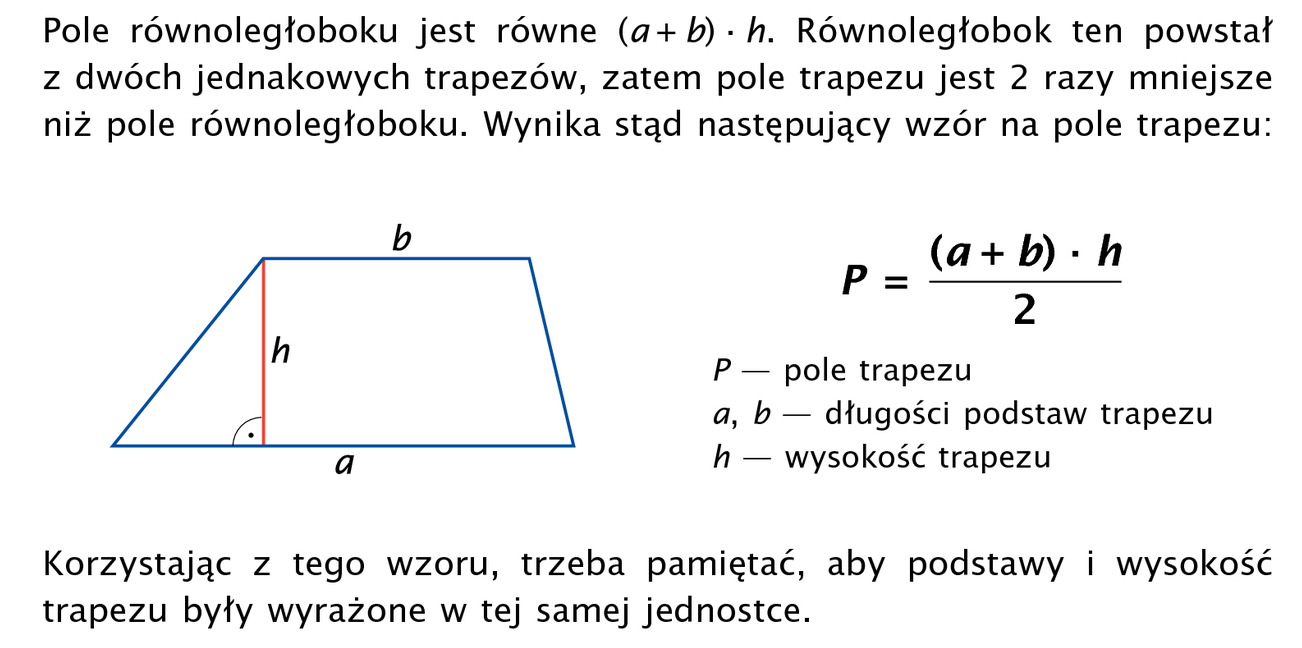 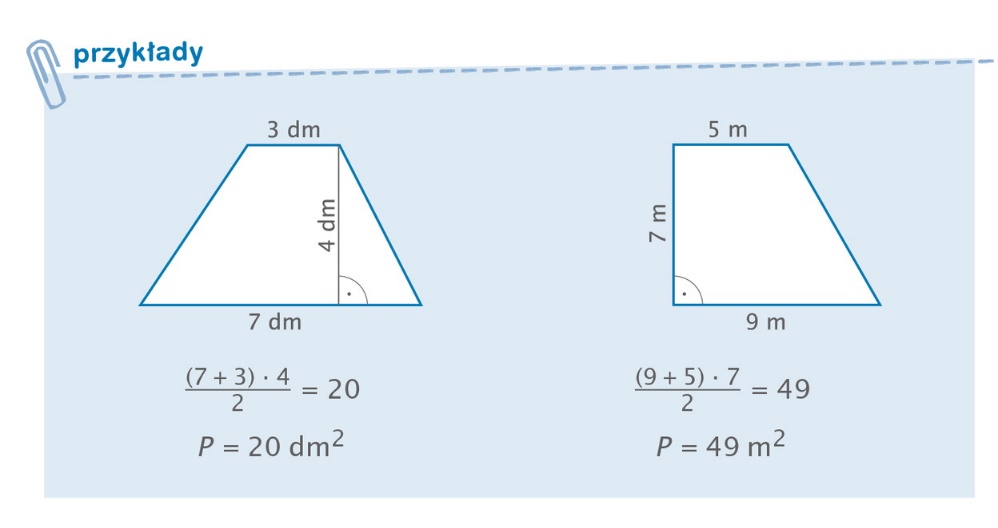 Proszę obejrzeć film:https://www.youtube.com/watch?v=Vit_0b5QdHkZ filmu przepisujemy rozwiązania zadań z podręcznika zad. 1 str. 198, zad. 2 str. 199zad. 3 str. 199Samodzielnie proszę wykonać dwa pozostałe przykłady z zad. 3 str. 199  oraz z zeszytu ćwiczeń zad. 1,2 str. 108 